TOREK, 31. 3. 2020ŠPORT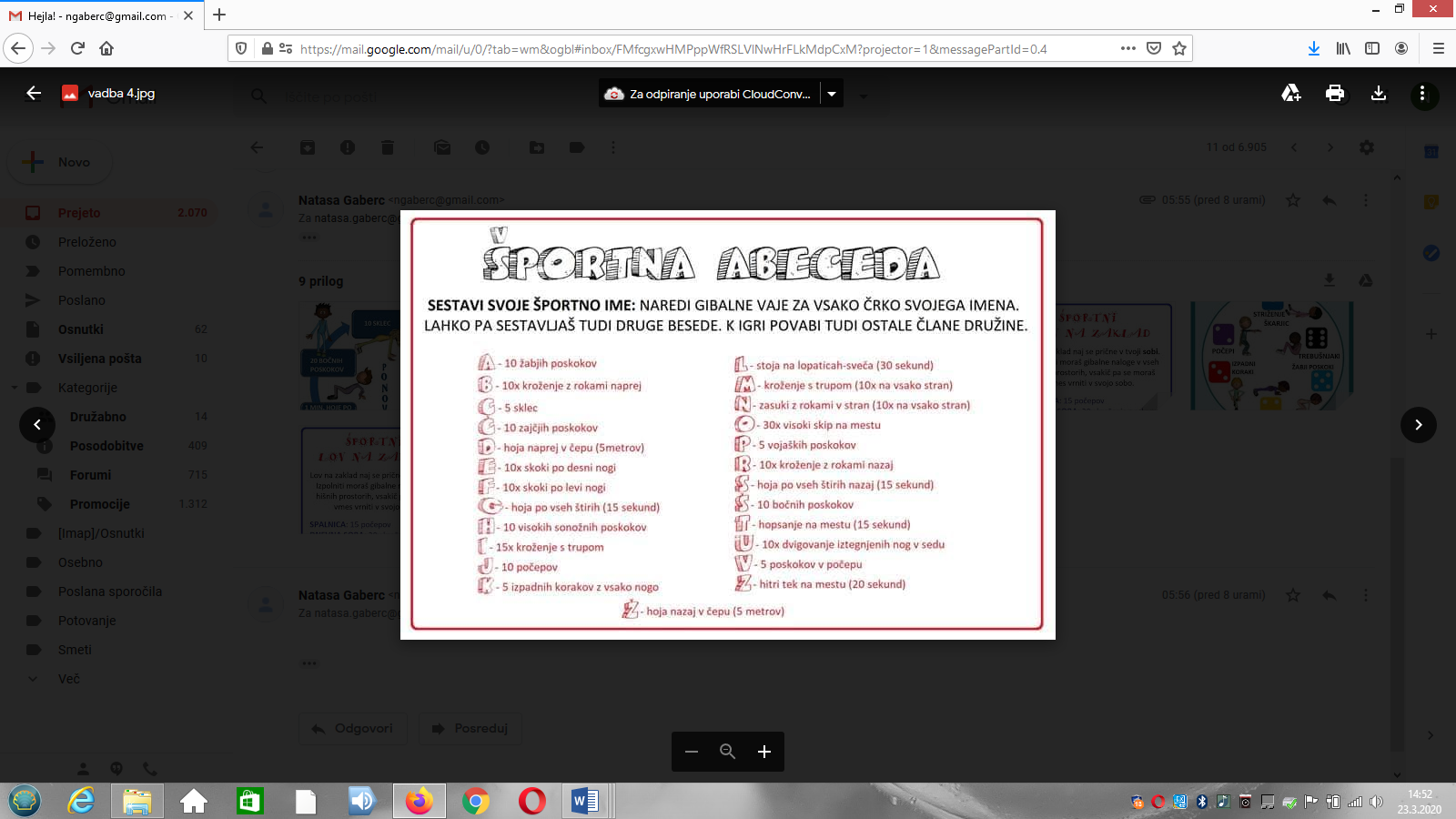 SPOZNAVANJE OKOLJAOPAZUJEM POMLADV PRIPONKI JE UČNI LIST – KRIŽANKA – POMLADNE CVETLICE. POSKUSI SAM UGOTOVITI KATERE CVETLICE SO NA SLIKI. ČE ZNAŠ, LAHKO REŠITVE ZAPIŠEŠ. PRIMERJAJ DVE POMLADNI CVETLICI IN NARIŠI KAJ OPAZIŠ. MATEMATIKAMERIMO DOLŽINEOB SLIKAH SE POGOVORITE IN JIH USTNO REŠITE.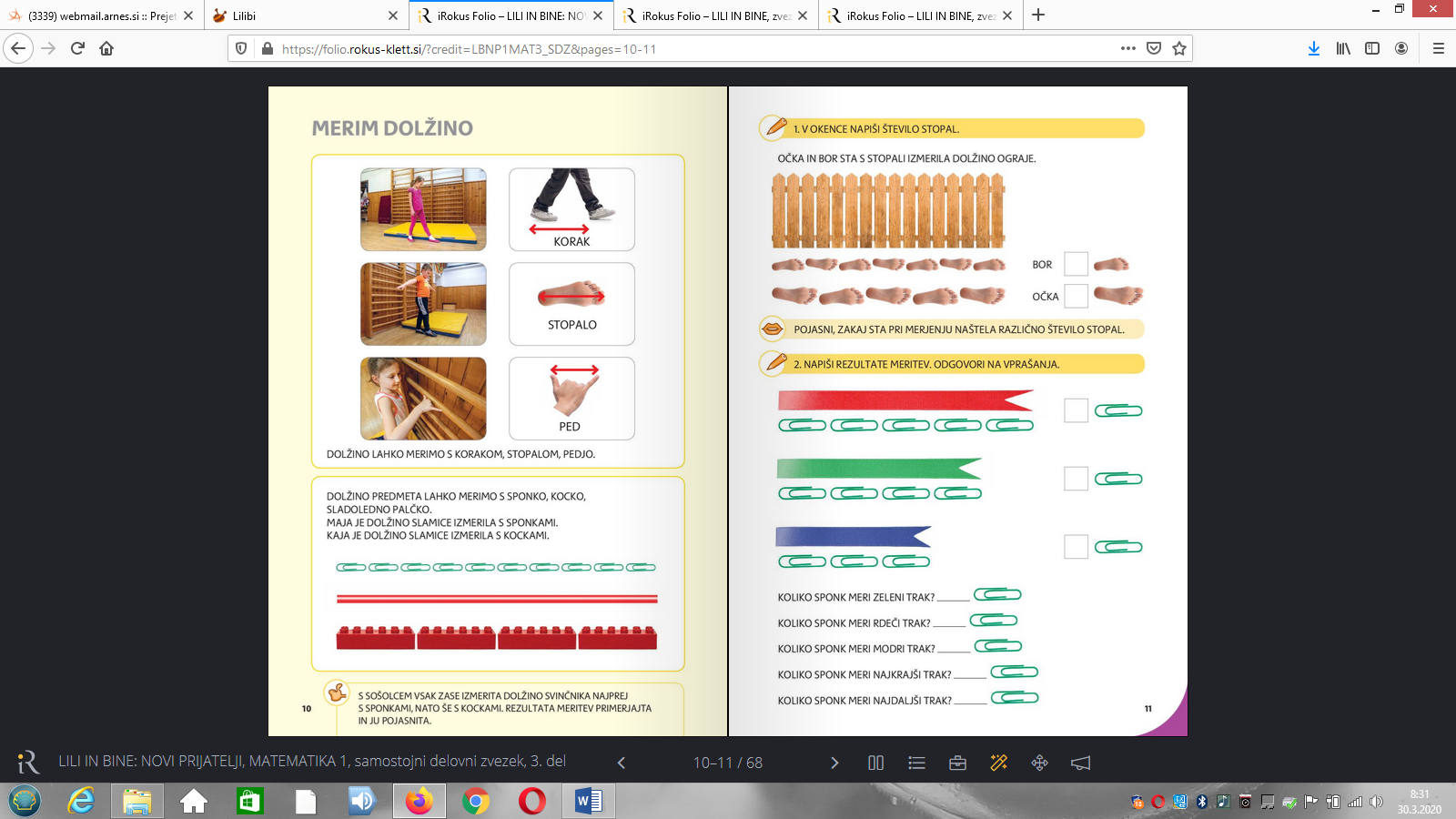 ZADNJO NALOGO MERI Z ENIM OD STARŠEV ALI BRATCEM ALI SESTRICO.SLOVENŠČINA ČRKA UUPAM, DA SI LEPO ZVADIL ZAPIS ČRKE U. VADI BRANJE -  VEZANJE ČRK, BRANJE PO ZLOGIH …..ČE PA TI GRE BRANJE ŽE ODLIČNO PA VADI BRANJE BESED IN POVEDI.BERI:M_________________________U      MUN_________________________U      NUT_________________________U      TUD_________________________U      DUJ_________________________U       JUK_________________________U      KUV_________________________U       VUL_________________________U       LU   POSKUSI PREBRATI ŠE KAJ PO SVOJI IZBIRI (LAHKO SAMO BESEDE, NASLOVE, KAJ IZ REVIJ, SPLETA…).NEKAJ BESED (POVEDI – NE POZABI NA PRESLEDKE IN PIKO) SESTAVI TUDI NA ABECEDNI STAVNICI.PO SPOSOBNOSTIH REŠI ŠE STRAN V  DELOVNEM ZVEZKU (S SLIKANICO NA RAMI, STRAN 53).